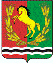 АДМИНИСТРАЦИЯМУНИЦИПАЛЬНОГО ОБРАЗОВАНИЯ ЗАГЛЯДИНСКИЙ СЕЛЬСОВЕТ АСЕКЕВСКОГО РАЙОНА ОРЕНБУРГСКОЙ ОБЛАСТИР А С П О Р Я Ж Е Н И Е =====================================================================           12  марта  2014 г                        ст. Заглядино                                             № 37-рОб утверждении Порядка обоснования способа определенияпоставщика (подрядчика, исполнителя)         В целях реализации Федерального Закона от 5 апреля 2013 года №44-ФЗ «О контрактной системе в сфере закупок товаров, работ, услуг для обеспечения государственных и муниципальных нужд»,:         1.  Утвердить Порядок обоснования способа определения поставщика (подрядчика, исполнителя) согласно Приложению №1.         2. Контроль за исполнением настоящего распоряжения оставляю за собой.Глава  сельсовета                                                                    Э.Н.Гарейшин.Приложение №1 к Распоряжению ПОРЯДОК ОБОСНОВАНИЯСПОСОБА ОПРЕДЕЛЕНИЯ ПОСТАВЩИКА (ПОДРЯДЧИКА, ИСПОЛНИТЕЛЯ)1. Настоящий порядок обоснования способа определения поставщика (подрядчика, исполнителя) (далее – Порядок) разработан в целях формирования единого подхода к определению и обоснованию муниципальным Заказчиком способа определения поставщика (исполнителя, подрядчика) (далее – способ закупки) при планировании и осуществлении закупок для нужд муниципального Заказчика в соответствии с положениями Федерального закона от 05.04.2013г. № 44-ФЗ «О контрактной системе в сфере закупок товаров, работ, услуг для обеспечения государственных и муниципальных нужд» (далее – Федеральный закон № 44-ФЗ).2. Муниципальному Заказчику Администрации МО Заглядинский сельсовет Асекеевского района Оренбургской области (далее Заказчик) - осуществляющему закупки, рекомендуется определять и обосновывать способ закупки в соответствии с настоящим Порядком.3. В целях осуществления закупок для нужд Заказчика могут быть использованы следующие конкурентные способы закупки: открытый конкурс, конкурс с ограниченным участием, двухэтапный конкурс, закрытый конкурс, закрытый конкурс с ограниченным участием, закрытый двухэтапный конкурс), аукцион в электронной форме (далее - электронный аукцион), закрытый аукцион, запрос котировок, запрос, запрос предложений или закупки у единственного поставщика.4. Определение способа закупки осуществляется Заказчиками в соответствии с пунктами 6.1-6.8 настоящего Порядка на основании следующих критериев выбора способа закупки:4.1. предмет и условия исполнения Контракта, заключаемого по результатам закупки;4.2. начальная (максимальная) цена Контракта;4.3. критерии определения победителя;4.4. требуемый срок удовлетворения потребности в объекте закупки.Условия выбора способа закупки приведены в Приложении 1 к настоящему Порядку.5. По результатам выбора способа закупки заказчик формирует Обоснование способа определения поставщика (подрядчика, исполнителя) по форме, приведенной в Приложении 2 к настоящему Порядку.6. Выбор способа закупки6.1. Заказчик принимает решение об осуществлении закупки у единственного поставщика (подрядчика, исполнителя) в следующих случаях:6.1.1.  осуществление закупки товара, работы или услуги, которые относятся к сфере деятельности субъектов естественных монополий в соответствии с Федеральным законом от 17 августа 1995 года № 147-ФЗ «О естественных монополиях»;6.1.2. осуществление закупки для государственных нужд у единственного поставщика (подрядчика, исполнителя), определенного указом или распоряжением Президента Российской Федерации, либо в случаях, установленных поручениями Президента Российской Федерации, у поставщика (подрядчика, исполнителя), определенного постановлением или распоряжением Правительства Российской Федерации;6.1.3. выполнение работы по мобилизационной подготовке в Российской Федерации;6.1.4. осуществление закупки товара, работы или услуги на сумму, не превышающую ста тысяч рублей. При этом совокупный годовой объем закупок, который заказчик вправе осуществить на основании настоящего пункта, не превышает пять процентов размера средств, предусмотренных на осуществление всех закупок заказчика в соответствии с планом-графиком, и составляет не более чем пятьдесят миллионов рублей в год. Указанные ограничения в части установления предельных значений для определения размера средств не распространяются на закупки товаров, работ, услуг, осуществляемые заказчиками для нужд сельских поселений;6.1.5. осуществление закупки товара, работы или услуги государственным или муниципальным учреждением культуры, уставными целями деятельности которого являются сохранение, использование и популяризация объектов культурного наследия, а также иным государственным или муниципальным учреждением (зоопарк, планетарий, парк культуры и отдыха, заповедник, ботанический сад, национальный парк, природный парк, ландшафтный парк, театр, учреждение, осуществляющее концертную деятельность, телерадиовещательное учреждение, цирк, музей, дом культуры, дворец культуры, клуб, библиотека, архив), государственной или муниципальной образовательной организацией на сумму, не превышающую четырехсот тысяч рублей. При этом совокупный годовой объем закупок, который заказчик вправе осуществить на основании настоящего пункта, не превышает пятьдесят процентов размера средств, предусмотренных на осуществление всех закупок заказчика в соответствии с планом-графиком, и составляет не более чем двадцать миллионов рублей в год;6.1.6. закупка работы или услуги, выполнение или оказание которых может осуществляться только органом исполнительной власти в соответствии с его полномочиями либо подведомственными ему государственным учреждением, государственным унитарным предприятием, соответствующие полномочия которых устанавливаются федеральными законами, нормативными правовыми актами Президента Российской Федерации или нормативными правовыми актами Правительства Российской Федерации, законодательными актами соответствующего субъекта Российской Федерации;6.1.7. заключение контракта на поставку российских вооружения и военной техники, которые не имеют российских аналогов и производство которых осуществляется единственным производителем, с поставщиком таких вооружения и военной техники, включенным в реестр единственных поставщиков таких вооружения и военной техники;6.1.8. оказание услуг по водоснабжению, водоотведению, теплоснабжению, газоснабжению (за исключением услуг по реализации сжиженного газа), по подключению (присоединению) к сетям инженерно-технического обеспечения по регулируемым в соответствии с законодательством Российской Федерации ценам (тарифам), по хранению и ввозу (вывозу) наркотических средств и психотропных веществ;6.1.9. закупки определенных товаров, работ, услуг вследствие аварии, иных чрезвычайных ситуаций природного или техногенного характера, непреодолимой силы, в случае возникновения необходимости в оказании медицинской помощи в экстренной форме либо в оказании медицинской помощи в неотложной форме, в том числе при заключении федеральным органом исполнительной власти контракта с иностранной организацией на лечение гражданина Российской Федерации за пределами территории Российской Федерации (при условии, что такие товары, работы, услуги не включены в утвержденный Правительством Российской Федерации перечень товаров, работ, услуг, необходимых для оказания гуманитарной помощи либо ликвидации последствий чрезвычайных ситуаций природного или техногенного характера) и применение иных способов определения поставщика (подрядчика, исполнителя), требующих затрат времени, нецелесообразно. Заказчик вправе заключить в соответствии с настоящим пунктом контракт на поставку товара, выполнение работы или оказание услуги соответственно в количестве, объеме, которые необходимы для ликвидации последствий, возникших вследствие аварии, иных чрезвычайных ситуаций природного или техногенного характера, непреодолимой силы, либо для оказания медицинской помощи в экстренной форме или неотложной форме;6.1.10. поставка культурных ценностей (в том числе музейных предметов и музейных коллекций, редких и ценных изданий, рукописей, архивных документов (включая их копии), имеющих историческое, художественное или иное культурное значение), предназначенных для пополнения государственных музейного, библиотечного, архивного фондов, кино-, фотофонда и аналогичных фондов;6.1.11. производство товара, выполнение работы, оказание услуги осуществляются учреждением и предприятием уголовно-исполнительной системы в соответствии с перечнем товаров, работ, услуг, утвержденным Правительством Российской Федерации;6.1.12. заключение учреждением, исполняющим наказания, контракта на поставку товара для государственных нужд при приобретении указанным учреждением сырья, материалов, комплектующих изделий для производства товара, выполнения работы, оказания услуги в целях трудоустройства осужденных на основании договоров, заключенных с юридическими лицами, при условии, что приобретение указанным учреждением таких сырья, материалов, комплектующих изделий осуществляется за счет средств, предусмотренных этими договорами;6.1.13. закупка произведений литературы и искусства определенных авторов (за исключением случаев приобретения кинопроектов в целях проката), исполнений конкретных исполнителей, фонограмм конкретных изготовителей для нужд Заказчиков в случае, если единственному лицу принадлежат исключительные права или исключительные лицензии на такие произведения, исполнения, фонограммы;6.1.14. закупка печатных изданий или электронных изданий определенных авторов у издателей таких изданий в случае, если указанным издателям принадлежат исключительные права или исключительные лицензии на использование таких изданий, а также оказание услуг по предоставлению доступа к электронным изданиям для обеспечения деятельности государственных и муниципальных образовательных учреждений, государственных и муниципальных библиотек, государственных научных организаций;6.1.15. заключение контракта на посещение зоопарка, театра, кинотеатра, концерта, цирка, музея, выставки или спортивного мероприятия;6.1.16. заключение контракта на оказание услуг по участию в мероприятии, проводимом для нужд нескольких Заказчиков, с поставщиком (подрядчиком, исполнителем), который определен Заказчиком, являющимся организатором такого мероприятия, в порядке, установленном настоящим Федеральным законом;6.1.17. заключение контракта театром, учреждением, осуществляющим концертную или театральную деятельность, в том числе концертным коллективом (танцевальным коллективом, хоровым коллективом, оркестром, ансамблем), телерадиовещательным учреждением, цирком, музеем, домом культуры, дворцом культуры, клубом, образовательным учреждением, зоопарком, планетарием, парком культуры и отдыха, заповедником, ботаническим садом, национальным парком, природным парком или ландшафтным парком с конкретным физическим лицом на создание произведения литературы или искусства, либо с конкретным физическим лицом или конкретным юридическим лицом, осуществляющими концертную или театральную деятельность, в том числе концертным коллективом (танцевальным коллективом, хоровым коллективом, оркестром, ансамблем), на исполнение, либо с физическим лицом или юридическим лицом на изготовление и поставки декораций, сценической мебели, сценических костюмов (в том числе головных уборов и обуви) и необходимых для создания декораций и костюмов материалов, а также театрального реквизита, бутафории, грима, постижерских изделий, театральных кукол, необходимых для создания и (или) исполнения произведений указанными организациями;6.1.18. заключение контракта на оказание услуг по реализации входных билетов и абонементов на посещение театрально-зрелищных, культурно-просветительных и зрелищно-развлекательных мероприятий, экскурсионных билетов и экскурсионных путевок - бланков строгой отчетности;6.1.19. заключение контракта на оказание услуг по осуществлению авторского контроля за разработкой проектной документации объекта капитального строительства, проведению авторского надзора за строительством, реконструкцией, капитальным ремонтом объекта капитального строительства соответствующими авторами, на проведение технического и авторского надзора за выполнением работ по сохранению объекта культурного наследия (памятников истории и культуры) народов Российской Федерации авторами проектов;6.1.20. заключение контрактов на оказание услуг, связанных с обеспечением визитов глав иностранных государств, глав правительств иностранных государств, руководителей международных организаций, парламентских делегаций, правительственных делегаций, делегаций иностранных государств (гостиничное, транспортное обслуживание, эксплуатация компьютерного оборудования, обеспечение питания);6.1.21. заключение контрактов на поставки товара, выполнение работ, оказание услуг для обеспечения деятельности объектов государственной охраны, в том числе обеспечения выездных мероприятий, проводимых Президентом Российской Федерации, палатами Федерального Собрания Российской Федерации, Правительством Российской Федерации (бытовое, гостиничное, транспортное обслуживание, эксплуатация компьютерного оборудования, обеспечение санитарно-эпидемиологического благополучия, предоставление безопасного питания);6.1.22. заключение контракта управления многоквартирным домом на основании решения общего собрания собственников помещений в многоквартирном доме или открытого конкурса, проводимого органом местного самоуправления в соответствии с жилищным законодательством, управляющей компанией, если помещения в многоквартирном доме находятся в частной, государственной или муниципальной собственности;6.1.23. заключение контракта на оказание услуг по содержанию и ремонту одного или нескольких нежилых помещений, переданных в безвозмездное пользование или оперативное управление Заказчику, в случае, если данные услуги оказываются другому лицу или другим лицам, пользующимся нежилыми помещениями, находящимися в здании, в котором расположены помещения, переданные Заказчику в безвозмездное пользование или оперативное управление;6.1.24. признание несостоявшимся определения поставщика (подрядчика, исполнителя) закрытым способом и принятие Заказчиком в соответствии с положениями части 9 статьи 89 и статьи 92 Федерального закона № 44-ФЗ по согласованию с уполномоченным Правительством Российской Федерации на осуществление данных функций федеральным органом исполнительной власти решения об осуществлении закупки у единственного поставщика (подрядчика, исполнителя) При этом контракт должен быть заключен с единственным поставщиком (подрядчиком, исполнителем) на условиях, предусмотренных документацией о закупке, по цене, предложенной участником закупки, с которым заключается контракт, но не выше начальной (максимальной) цены контракта (цены лота), указанной в документации о закупке. Порядок согласования возможности заключения контракта с единственным поставщиком (подрядчиком, исполнителем) устанавливается федеральным органом исполнительной власти по регулированию контрактной системы в сфере закупок. При этом срок такого согласования не должен быть более чем десять рабочих дней с даты поступления обращения о согласовании возможности заключения контракта с единственным поставщиком (подрядчиком, исполнителем);6.1.25. признание несостоявшимися открытого конкурса, конкурса с ограниченным участием, двухэтапного конкурса, повторного конкурса, электронного аукциона, запроса котировок, запроса предложений и принятие заказчиком в соответствии с частями 1 и 7 статьи 55, частями 1 - 3 статьи 71, частями 1 и 3 статьи 79, частью 18 статьи 83 Федерального закона о контрактной системе решения об осуществлении закупки у единственного поставщика (подрядчика, исполнителя). Такое решение Заказчика согласовывается при осуществлении закупок для обеспечения федеральных нужд, нужд субъекта Российской Федерации, муниципальных нужд соответственно с федеральным органом исполнительной власти, уполномоченным на осуществление контроля в сфере закупок, или контрольным органом в сфере государственного оборонного заказа, органом исполнительной власти субъекта Российской Федерации, органом местного самоуправления муниципального района или органом местного самоуправления городского округа, уполномоченными на осуществление контроля в сфере закупок. При этом контракт должен быть заключен с единственным поставщиком (подрядчиком, исполнителем) на условиях, предусмотренных документацией о закупке, по цене, предложенной участником закупки, с которым заключается контракт, но не выше начальной (максимальной) цены контракта. Порядок согласования заключения контракта с единственным поставщиком (подрядчиком, исполнителем) устанавливается федеральным органом исполнительной власти по регулированию контрактной системы в сфере закупок. При этом срок согласования не должен быть более чем десять рабочих дней с даты поступления обращения о согласовании заключения контракта с единственным поставщиком (подрядчиком, исполнителем);6.1.26. заключение контракта на оказание услуг, связанных с направлением работника в служебную командировку, а также с участием в проведении фестивалей, концертов, представлений и подобных культурных мероприятий (в том числе гастролей) на основании приглашений на посещение указанных мероприятий. При этом к таким услугам относятся обеспечение проезда к месту служебной командировки, месту проведения указанных мероприятий и обратно, наем жилого помещения, транспортное обслуживание, обеспечение питания;6.1.27. осуществление закупок лекарственных препаратов, которые предназначены для назначения пациенту при наличии медицинских показаний (индивидуальная непереносимость, по жизненным показаниям) по решению врачебной комиссии, которое отражается в медицинских документах пациента и журнале врачебной комиссии. Заказчик вправе заключить контракт на поставки лекарственных препаратов в соответствии с настоящим пунктом на сумму, не превышающую двести тысяч рублей. При этом объем закупаемых лекарственных препаратов не должен превышать объем таких препаратов, необходимый для указанного пациента в течение срока, необходимого для осуществления закупки лекарственных препаратов в соответствии с положениями пункта 7 части 2 статьи 83 Федерального закона № 44-ФЗ. Кроме того, при осуществлении закупки лекарственных препаратов в соответствии с положениями настоящего пункта предметом одного контракта не могут являться лекарственные препараты, предназначенные для назначения двум и более пациентам;6.1.28. осуществление закупок товаров, работ, услуг в целях оказания гуманитарной помощи либо ликвидации последствий чрезвычайных ситуаций природного или техногенного характера при условии, что такие товары, работы, услуги не включены в Перечень товаров, работ, услуг, необходимых для оказания гуманитарной помощи либо ликвидации последствий чрезвычайных ситуаций природного или техногенного характера, установленный Правительством Российской Федерации, и применение иных способов закупки нецелесообразно в связи с затратой времени;6.1.29. заключение договора энергоснабжения или договора купли-продажи электрической энергии с гарантирующим поставщиком электрической энергии;6.1.30. определение поставщика распоряжением Правительства Российской Федерации по предложениям высших исполнительных органов государственной власти субъектов Российской Федерации при осуществлении закупок бюллетеней, открепительных удостоверений, специальных знаков (марок), используемых при проведении выборов в федеральные органы государственной власти, выборов в органы государственной власти субъектов Российской Федерации, референдума Российской Федерации и референдумов субъектов Российской Федерации, а также при проведении выборов в органы местного самоуправления и местных референдумов в муниципальных образованиях с числом избирателей свыше двухсот тысяч человек;6.1.31. заключение контракта, предметом которого является приобретение для обеспечения федеральных нужд, нужд субъекта Российской Федерации, муниципальных нужд нежилого здания, строения, сооружения, нежилого помещения, определенных в соответствии с решением о подготовке и реализации бюджетных инвестиций или о предоставлении субсидий на осуществление капитальных вложений в целях приобретения объектов недвижимого имущества в государственную или муниципальную собственность, принятым в порядке, установленном соответственно Правительством Российской Федерации, высшим исполнительным органом государственной власти субъекта Российской Федерации, местной администрацией; 6.1.32. аренда нежилого здания, строения, сооружения, нежилого помещения для обеспечения федеральных нужд, нужд субъекта Российской Федерации, муниципальных нужд, определенных соответственно правовым актом Правительства Российской Федерации, высшего исполнительного органа государственной власти субъекта Российской Федерации, местной администрации. В указанных правовых актах устанавливаются наименование Заказчика, информация об арендуемом объекте недвижимого имущества с указанием его мощности, цена такого контракта, а также срок аренды. При подготовке проектов указанных правовых актов к таким проектам прилагается обоснование цены контракта в соответствии с положениями статьи 22 Федерального закона о контрактной системе;6.1.33. заключение контракта на оказание преподавательских услуг, а также услуг экскурсовода (гида) физическими лицами;6.1.34. заключения федеральным органом исполнительной власти контракта с иностранной организацией на лечение гражданина Российской Федерации за пределами территории Российской Федерации в случае, если запрос предложений, проведенный в соответствии с пунктом 3 части 2 статьи 83 Федерального закона о контрактной системе, признан не состоявшимся в соответствии с частью 19 указанной статьи.6.2. Решение о проведении запроса предложений принимается в случаях:6.2.1.  заключения контракта на поставки спортивного инвентаря и оборудования, спортивной экипировки, необходимых для подготовки спортивных сборных команд Российской Федерации по олимпийским и паралимпийским видам спорта, а также для участия спортивных сборных команд Российской Федерации в Олимпийских играх и Паралимпийских играх;6.2.2. заключения федеральным органом исполнительной власти в соответствии с установленными Правительством Российской Федерации правилами контракта с иностранной организацией на лечение гражданина Российской Федерации за пределами территории Российской Федерации;6.2.3. осуществления закупок дипломатическими представительствами и консульскими учреждениями Российской Федерации, торговыми представительствами Российской Федерации, официальными представительствами Российской Федерации при международных организациях и иными заказчиками, осуществляющими свою деятельность за пределами территории Российской Федерации, для обеспечения такой деятельности в случае, если начальная (максимальная) цена контракта не превышает пятнадцать миллионов рублей;4) осуществления закупки товара, работы или услуги, являющихся предметом контракта, в отношении которого Заказчиком принято решение об одностороннем отказе от исполнения такого контракта в соответствии с гражданским законодательством;5) осуществления закупок лекарственных препаратов, которые необходимы для назначения пациенту при наличии медицинских показаний (индивидуальная непереносимость, по жизненным показаниям) по решению врачебной комиссии, которое фиксируется в медицинских документах пациента и журнале врачебной комиссии. При этом объем закупаемых лекарственных препаратов не должен превышать объем лекарственных препаратов, необходимых пациенту в течение срока лечения;6) признания не состоявшимися повторного конкурса (по основаниям: а) по окончании срока подачи заявок подана только одна заявка, при этом такая заявка признана соответствующей требованиям Федерального закона № 44-ФЗ и конкурсной документации; б) по результатам рассмотрения заявок на участие в конкурсе только одна заявка признана соответствующей требованиям Федерального закона № 44-ФЗ и конкурсной документации; в) по результатам предквалификационного отбора только один участник закупки признан соответствующим установленным единым требованиям, дополнительным требованиям и заявка такого участника признана соответствующей требованиям настоящего Федерального закона, конкурсной документации) или электронного аукциона (по основаниям: а) по окончании срока подачи заявок на участие в электронном аукционе подана только одна заявка или не подано ни одной заявки; б) по результатам рассмотрения первых частей заявок на участие в электронном аукционе аукционная комиссия приняла решение об отказе в допуске к участию в таком аукционе всех участников закупки, подавших заявки на участие в нем, или о признании только одного участника закупки, подавшего заявку на участие в таком аукционе, его участником);7) осуществления закупок изделий народных художественных промыслов, образцы которых зарегистрированы в порядке, установленном уполномоченным Правительством Российской Федерации федеральным органом исполнительной власти.8) осуществления закупок услуг по защите интересов Российской Федерации в случае подачи физическими лицами и (или) юридическими лицами в судебные органы иностранных государств, международные суды и арбитражи исков к Российской Федерации при необходимости привлечения российских и (или) иностранных специалистов, экспертов и адвокатов к оказанию таких услуг.6.3. В случаях, не предусмотренных пунктами 6.1 и 6.2 настоящего Порядка, Заказчик принимает решение о закупке у единственного поставщика (подрядчика, исполнителя) на сумму, не превышающую ста тысяч рублей (далее – «закупка малого объема»), в том числе при закупке товаров, работ, услуг, включенных в перечень продукции, закупки которой осуществляются путем проведения электронного аукциона, установленный Правительством Российской Федерации, либо в дополнительный перечень, установленный высшим исполнительным органом государственной власти субъекта Российской Федерации, принимается при выполнении следующих условии:6.3.1. совокупный годовой объем производимых Заказчиком «закупок малого объема» не превышает пять процентов размера средств, предусмотренных на осуществление всех закупок Заказчика; 6.3.2. совокупный годовой объем производимых Заказчиком «закупок малого объема» не превышает пятьдесят миллионов рублей в год;6.3.3. проведение конкурентных процедур нецелесообразно, в том числе по следующим причинам: отсутствие возможности получения экономии средств за счет повышения конкуренции посредством проведения конкурентных закупок, в связи с затратой времени, отсутствие заинтересованности в получении заказа со стороны потенциальных поставщиков (исполнителей, подрядчиков).6.3.4. Ограничения, указанные в пунктах 6.3.1., 6.3.2. настоящего Порядка в части установления предельных значений для определения размера средств, не распространяются на закупки товаров, работ, услуг, осуществляемые Заказчиками для нужд сельских поселений;6.4. осуществление закупки товара, работы или услуги государственным или муниципальным учреждением культуры, уставными целями деятельности которого являются сохранение, использование и популяризация объектов культурного наследия, а также иным государственным или муниципальным учреждением (зоопарк, планетарий, парк культуры и отдыха, заповедник, ботанический сад, национальный парк, природный парк, ландшафтный парк, театр, учреждение, осуществляющее концертную деятельность, телерадиовещательное учреждение, цирк, музей, дом культуры, дворец культуры, клуб, библиотека, архив), государственной или муниципальной образовательной организацией на сумму, не превышающую четырехсот тысяч рублей, принимается при выполнении следующих условии:6.4.1. совокупный годовой объем закупок не превышает пятьдесят процентов размера средств, предусмотренных на осуществление всех закупок заказчика в соответствии с планом-графиком;6.4.2.  совокупный годовой объем закупок составляет не более чем двадцать миллионов рублей в год;6.5. При осуществлении закупки в целях оказания гуманитарной помощи либо ликвидации последствий чрезвычайных ситуаций природного или техногенного характера принимается решение о проведении запроса котировок в целях оказания гуманитарной помощи либо ликвидации последствий чрезвычайных ситуаций природного или техногенного характера при условии, что закупаемые товары, работы, услуги включены в Перечень товаров, работ, услуг, необходимых для оказания гуманитарной помощи либо ликвидации последствий чрезвычайных ситуаций природного или техногенного характера, установленный Правительством Российской Федерации. В случае, если товары, работы, услуги, закупаемые в целях оказания гуманитарной помощи либо ликвидации последствий чрезвычайных ситуаций природного или техногенного характера, не включены в указанный перечень, при возникновении необходимости закупки таких товаров вследствие непреодолимой силы, при условии, что применение иных способов закупки нецелесообразно в связи с затратой времени, Заказчик принимает решение о закупке у единственного поставщика (подрядчика, исполнителя). В иных случаях закупки в целях оказания гуманитарной помощи либо ликвидации последствий чрезвычайных ситуаций природного или техногенного характера способ закупки определяется в соответствии с настоящим Порядком.6.6. При осуществлении закупки товаров, работ, услуг, включенных в перечень продукции, закупки которой осуществляются путем проведения электронного аукциона, установленный Правительством Российской Федерации, либо в дополнительный перечень, установленный высшим исполнительным органом государственной власти субъекта Российской Федерации, на сумму, превышающую пятьсот тысяч рублей, Заказчик принимает решение о проведении электронного аукциона.6.7. При осуществлении закупки товаров, работ, услуг, включенных в перечень продукции, закупки которой осуществляются путем проведения электронного аукциона, установленный Правительством Российской Федерации, либо в дополнительный перечень, установленный высшим исполнительным органом государственной власти субъекта Российской Федерации, на сумму от ста тысяч рублей до пятисот тысяч рублей, Заказчик принимает решение о проведении запроса котировок при условии:6.7.1. совокупный годовой объем закупок, производимых Заказчиком путем проведения запроса котировок, не превышает десять процентов размера средств, предусмотренных на осуществление всех закупок Заказчика; 6.7.2. совокупный годовой объем производимых Заказчиком закупок путем проведения запроса котировок не превышает сто миллионов рублей в год;6.7.3. проведение электронного аукциона нецелесообразно, в том числе последующим причинам: отсутствие возможности получения экономии средств за счет повышения конкуренции посредством проведения электронного аукциона, в связи с затратой времени, отсутствием заинтересованности в получении заказа со стороны потенциальных поставщиков (исполнителей, подрядчиков).6.8. В случаях, не предусмотренных пунктами 6.1-6.7 настоящего Порядка, Заказчик принимает решение о проведении конкурса.6.8.1. При осуществлении закупок в соответствии с Перечнем случаев и (или) порядком отнесения товаров, работ, услуг к товарам, работам, услугам, которые по причине их технической и (или) технологической сложности, инновационного, высокотехнологичного или специализированного характера способны поставить, выполнить, оказать только поставщики (подрядчики, исполнители), имеющие необходимый уровень квалификации, установленным Правительством Российской Федерации, заказчик принимает решение о проведении конкурса с ограниченным участием;6.8.2. Заказчик принимает решение о проведении двухэтапного конкурса при одновременном соблюдении следующих условий:1) конкурс проводится для заключения контракта на проведение научных исследований, проектных работ (в том числе архитектурно-строительного проектирования), экспериментов, изысканий, на поставку инновационной и высокотехнологичной продукции, энергосервисного контракта, а также в целях создания произведения литературы или искусства, исполнения (как результата интеллектуальной деятельности);2) для уточнения характеристик объекта закупки необходимо провести его обсуждение с участниками закупки.6.8.3. В случаях, не предусмотренных пунктами 6.1-6.7 настоящего Порядка, за исключением случаев, указанных в подпунктах 6.8.1, 6.8.2 настоящего пункта, Заказчик принимает решение о проведении открытого конкурса.6.8. В случаях, предусмотренных пунктами 6.5, 6.7, 6.8.1, 6.8.2, 6.8.3 настоящего Порядка, по согласованию с федеральным органом исполнительной власти, уполномоченным Правительством Российской Федерации на осуществление данных функций, Заказчик может принять решение о проведении соответственно закрытого аукциона, закрытого конкурса, закрытого конкурса с ограниченным участием, закрытого двухэтапного конкурса в следующих случаях:6.8.1.  закупки товаров, работ, услуг, необходимых для обеспечения федеральных нужд, если сведения о таких нуждах составляют государственную тайну;6.8.2. закупки товаров, работ, услуг, сведения о которых составляют государственную тайну, при условии, что такие сведения содержатся в документации о закупке или в проекте контракта;6.8.3. заключения контрактов на оказание услуг по страхованию, транспортировке и охране ценностей Государственного фонда драгоценных металлов и драгоценных камней Российской Федерации, на оказание услуг по страхованию, транспортировке, охране музейных предметов и музейных коллекций, редких и ценных изданий, рукописей, архивных документов (включая их копии), имеющих историческое, художественное или иное культурное значение и передаваемых заказчиками физическим лицам или юридическим лицам либо принимаемых Заказчиками от физических лиц или юридических лиц во временное владение и пользование либо во временное пользование, в том числе в связи с проведением выставок на территории Российской Федерации и (или) территориях иностранных государств;6.8.4. закупки услуг по уборке помещений, услуг водителей для обеспечения деятельности судей, судебных приставов.Приложение 1к Порядку обоснования способа определения поставщика (подрядчика, исполнителя)Условия применения способов определения поставщика (подрядчика, исполнителя)Приложение 2к Порядку обоснования способа определения поставщика (подрядчика, исполнителя)Обоснование способа определения поставщика (подрядчика, исполнителя)Обоснование дополнительных требований к участникам закупки3:__________________________________________________________________________________________________________________________________________________________________________________________________________________________________________________________________________________________________________________________________________________________________________________________________________________1. Перечень продукции, закупки которой осуществляются путем проведения электронного аукциона, установленный Правительством Российской Федерации, либо в дополнительный перечень, установленный высшим исполнительным органом государственной власти субъекта Российской Федерации  2. Перечень продукции, закупки которой осуществляются путем проведения электронного аукциона, установленный Правительством Российской Федерации, либо в дополнительный перечень, установленный высшим исполнительным органом государственной власти субъекта Российской Федерации3. В случае обоснования применения конкурса с ограниченным участиемПредмет контрактаВозможные способы закупкиУсловия примененияУсловия примененияУсловия примененияУсловия примененияПредмет контрактаВозможные способы закупкиЦена контрактаКритерии оценкиНаличие в «Аукционном перечне»1СпециальныеусловияСлучаи закупки у единственного поставщика (подрядчика, исполнителя), предусмотренные ч.1 ст. 93 Федерального закона № 44-ФЗ, за исключением п. 4, п.5 ч.1 ст. 93 – закупок «малого объема»Закупка у единственного поставщика (подрядчика, исполнителя)без ограниченийлюбыеда/нет --1)  заключения контракта на поставки спортивного инвентаря и оборудования, спортивной экипировки, необходимых для подготовки спортивных сборных команд Российской Федерации по олимпийским и паралимпийским видам спорта, а также для участия спортивных сборных команд Российской Федерации в Олимпийских играх и Паралимпийских играх;2) заключения федеральным органом исполнительной власти в соответствии с установленными Правительством Российской Федерации правилами контракта с иностранной организацией на лечение гражданина Российской Федерации за пределами территории Российской Федерации;3) осуществления закупок дипломатическими представительствами и консульскими учреждениями Российской Федерации, торговыми представительствами Российской Федерации, официальными представительствами Российской Федерации при международных организациях и иными заказчиками, осуществляющими свою деятельность за пределами территории Российской Федерации, для обеспечения такой деятельности в случае, если начальная (максимальная) цена контракта не превышает пятнадцать миллионов рублей;4) осуществления закупки товара, работы или услуги, являющихся предметом контракта, в отношении которого Заказчиком принято решение об одностороннем отказе от исполнения такого контракта в соответствии с гражданским законодательством;5) осуществления закупок лекарственных препаратов, которые необходимы для назначения пациенту при наличии медицинских показаний (индивидуальная непереносимость, по жизненным показаниям) по решению врачебной комиссии, которое фиксируется в медицинских документах пациента и журнале врачебной комиссии. При этом объем закупаемых лекарственных препаратов не должен превышать объем лекарственных препаратов, необходимых пациенту в течение срока лечения;6) признания не состоявшимися повторного конкурса (по основаниям: а) по окончании срока подачи заявок подана только одна заявка, при этом такая заявка признана соответствующей требованиям Федерального закона № 44-ФЗ и конкурсной документации; б) по результатам рассмотрения заявок на участие в конкурсе только одна заявка признана соответствующей требованиям Федерального закона № 44-ФЗ и конкурсной документации; в) по результатам предквалификационного отбора только один участник закупки признан соответствующим установленным единым требованиям, дополнительным требованиям и заявка такого участника признана соответствующей требованиям настоящего Федерального закона, конкурсной документации) или электронного аукциона (по основаниям: а) по окончании срока подачи заявок на участие в электронном аукционе подана только одна заявка или не подано ни одной заявки; б) по результатам рассмотрения первых частей заявок на участие в электронном аукционе аукционная комиссия приняла решение об отказе в допуске к участию в таком аукционе всех участников закупки, подавших заявки на участие в нем, или о признании только одного участника закупки, подавшего заявку на участие в таком аукционе, его участником);7) осуществления закупок изделий народных художественных промыслов, образцы которых зарегистрированы в порядке, установленном уполномоченным Правительством Российской Федерации федеральным органом исполнительной власти.8) осуществления закупок услуг по защите интересов Российской Федерации в случае подачи физическими лицами и (или) юридическими лицами в судебные органы иностранных государств, международные суды и арбитражи исков к Российской Федерации при необходимости привлечения российских и (или) иностранных специалистов, экспертов и адвокатов к оказанию таких услуг.Запрос предложенийбез ограниченийлюбыеда/нет--ЛюбойЗакупка у единственного поставщика (подрядчика, исполнителя)до 100 000 рублейлюбыеда/нет- совокупный годовой объем производимых Заказчиком «закупок малого объема» не превышает пять процентов размера средств, предусмотренных на осуществление всех закупок Заказчика; - совокупный годовой объем производимых Заказчиком «закупок малого объема» не превышает пятьдесят миллионов рублей в год;- проведение конкурентных процедур нецелесообразно, в том числе по следующим причинам: отсутствие возможности получения экономии средств за счет повышения конкуренции посредством проведения конкурентных закупок, в связи с затратой времени, отсутствие заинтересованности в получении заказа со стороны потенциальных поставщиков (исполнителей, подрядчиков).ЛюбойЗакупка у единственного поставщика (подрядчика, исполнителя)до 400 000 рублейлюбыеда/нет- осуществление закупки товара, работы или услуги государственным или муниципальным учреждением культуры, уставными целями деятельности которого являются сохранение, использование и популяризация объектов культурного наследия, а также иным государственным или муниципальным учреждением (зоопарк, планетарий, парк культуры и отдыха, заповедник, ботанический сад, национальный парк, природный парк, ландшафтный парк, театр, учреждение, осуществляющее концертную деятельность, телерадиовещательное учреждение, цирк, музей, дом культуры, дворец культуры, клуб, библиотека, архив), государственной или муниципальной образовательной организацией;- совокупный годовой объем закупок не превышает пятьдесят процентов размера средств, предусмотренных на осуществление всех закупок заказчика в соответствии с планом-графиком;-  совокупный годовой объем закупок составляет не более чем двадцать миллионов рублей в год;Закупки в целях оказания гуманитарной помощи либо ликвидации последствий чрезвычайных ситуаций природного или техногенного характераЗапрос котировок в целях оказания гуманитарной помощи либо ликвидации последствий чрезвычайных ситуаций природного или техногенного характерабез ограниченийлюбыеда/нет- наличие в Перечне товаров, работ, услуг, необходимых для оказания гуманитарной помощи либо ликвидации последствий чрезвычайных ситуаций природного или техногенного характера, установленный Правительством Российской ФедерацииЗакупки в целях оказания гуманитарной помощи либо ликвидации последствий чрезвычайных ситуаций природного или техногенного характераЗакупка у единственного поставщика (подрядчика, исполнителя)без ограниченийлюбыеда/нет- отсутствие в Перечне товаров, работ, услуг, необходимых для оказания гуманитарной помощи либо ликвидации последствий чрезвычайных ситуаций природного или техногенного характера, установленный Правительством Российской Федерации- Необходимость возникла вследствие непреодолимой силы, при условии, что применение иных способов закупки нецелесообразно в связи с затратой времениЗакупки в целях оказания гуманитарной помощи либо ликвидации последствий чрезвычайных ситуаций природного или техногенного характераИной способбез ограниченийлюбыеда/нетотсутствие в Перечне товаров, работ, услуг, необходимых для оказания гуманитарной помощи либо ликвидации последствий чрезвычайных ситуаций природного или техногенного характера, установленный Правительством Российской ФедерацииПродукция включенная в «Электронный перечень»Электронный аукционбез ограничений«цена контракта»да---Продукция включенная в «Электронный перечень»Запрос котировокдо 500 000 рублей«цена контракта»да- совокупный годовой объем закупок, производимых заказчиком путем проведения запроса котировок, не превышает десять процентов размера средств, предусмотренных на осуществление всех закупок заказчика;- совокупный годовой объем производимых заказчиком закупок путем проведения запроса котировок не превышает сто миллионов рублей в год;- проведение электронного аукциона нецелесообразно, в том числе по следующим причинам: отсутствие возможности получения экономии средств за счет повышения конкуренции посредством проведения электронного аукциона, в связи с затратой времени, отсутствием заинтересованности в получении заказа со стороны потенциальных поставщиков (исполнителей, подрядчиков)Продукция включенная в «Электронный перечень»Закупка у единственного поставщика (подрядчика, исполнителя)до 100 000 рублей«цена контракта»да- совокупный годовой объем производимых заказчиком «закупок малого объема» не превышает пять процентов размера средств, предусмотренных на осуществление всех закупок заказчика;- совокупный годовой объем производимых заказчиком «закупок малого объема» не превышает пятьдесят миллионов рублей в год;- проведение конкурентных процедур нецелесообразно, в том числе по следующим причинам: отсутствие возможности получения экономии средств за счет повышения конкуренции посредством проведения конкурентных закупок, в связи с затратой времени, отсутствие заинтересованности в получении заказа со стороны потенциальных поставщиков (исполнителей, подрядчиков).Продукция включенная в «Электронный перечень»Закупка у единственного поставщика (подрядчика, исполнителя)до 400 000 рублейлюбыеда/нет- осуществление закупки товара, работы или услуги государственным или муниципальным учреждением культуры, уставными целями деятельности которого являются сохранение, использование и популяризация объектов культурного наследия, а также иным государственным или муниципальным учреждением (зоопарк, планетарий, парк культуры и отдыха, заповедник, ботанический сад, национальный парк, природный парк, ландшафтный парк, театр, учреждение, осуществляющее концертную деятельность, телерадиовещательное учреждение, цирк, музей, дом культуры, дворец культуры, клуб, библиотека, архив), государственной или муниципальной образовательной организацией;- совокупный годовой объем закупок не превышает пятьдесят процентов размера средств, предусмотренных на осуществление всех закупок заказчика в соответствии с планом-графиком;-  совокупный годовой объем закупок составляет не более чем двадцать миллионов рублей в год;ЛюбойЭлектронный аукционбез ограничений«цена контракта»нет---ЛюбойЗапрос котировокдо 500 000 рублей«цена контракта»нет- совокупный годовой объем закупок, производимых заказчиком путем проведения запроса котировок, не превышает десять процентов размера средств, предусмотренных на осуществление всех закупок заказчика;- совокупный годовой объем производимых заказчиком закупок путем проведения запроса котировок не превышает сто миллионов рублей в год;- проведение электронного аукциона нецелесообразно, в том числе по следующим причинам: отсутствие возможности получения экономии средств за счет повышения конкуренции посредством проведения электронного аукциона, в связи с затратой времени, отсутствием заинтересованности в получении заказа со стороны потенциальных поставщиков (исполнителей, подрядчиков).ЛюбойОткрытый конкурсбез ограниченийнесколько критериевнет---ЛюбойДвухэтапный конкурсбез ограниченийнесколько критериевнет- конкурс проводится для заключения контракта на проведение научных исследований, проектных работ (в том числе архитектурно-строительного проектирования), экспериментов, изысканий, на поставку инновационной и высокотехнологичной продукции, энергосервисного контракта, а также в целях создания произведения литературы или искусства, исполнения (как результата интеллектуальной деятельности);- для уточнения характеристик объекта закупки необходимо провести его обсуждение с участниками закупки.Закупка в соответствии с Перечнем случаев и (или) порядком отнесения товаров, работ, услуг к товарам, работам, услугам, которые по причине их технической и (или) технологической сложности, инновационного, высокотехнологичного или специализированного характера способны поставить, выполнить, оказать только поставщики (подрядчики, исполнители), имеющие необходимый уровень квалификации, установленным Правительством Российской ФедерацииКонкурс с ограниченным участиембез ограниченийнесколько критериевнет---Предмет контрактаВозможные способы закупкиУсловия примененияУсловия примененияУсловия примененияУсловия примененияПредмет контрактаВозможные способы закупкиЦена контрактаКритерии оценкиНаличие в «Аукционном перечне»2Специальные условияНаименование предмета закупки:Код ОКДПда/нет